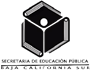 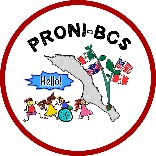 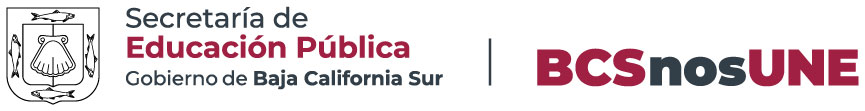 Programa Nacional de Inglés en BCSCiclo Escolar 2022-2023 F6. Formato de Planeación de Clase Diaria ESCUELA: ____________________________________			FECHA: ___________________		GRADO: _____ GRUPO: ______AEEV/DOCENTE: __________________________________________          TEMA: ____________________________________________________OBJETIVO: _____________________________________________________________________________________________________________ESTRUCTURA: __________________________________________________________________________________________________________OBSERVACIONES:__________________________________________________________________________________________________________________________________________________________________________________________________________________________________________________________________________________________________________________________________________________________________________________________________________________________________________________________________________________________________________________________ACTIVIDADTIEMPO ESTIMADOORGANIZACIÓN DEL GRUPODESARROLLO DE CLASESMATERIALPRODUCTO FINAL/CIERRE